TOREK, 8. 12. 2020SLJ: BINE NA OBISKU (ČASOVNI PRISLOVI VČERAJ, DANES, JUTRI)ŽIVJO PRVOŠOLEC OZIROMA PRVOŠOLKA, POVEJ NAMA KAJ SI POČEL/A VČERAJ? KAJ PA DANES? SI ŽE POJEDEL/A  ZAJTRK, SI UMIL/A ZOBE? KAJ BOŠ PA DELAL/A JUTRI?JAZ SEM VČERAJ ODŠLA NA PODSTREŠJE PO PRAZNIČNE OKRASKE IN SMREKO. DANES SMO SMREKO OKRASILI. JUTRI PA BOMO OKRASILI ŠE STOPNIŠČE V HIŠI.BINETA JE ZANIMALO KAJ DELA NJEGOVA PRIJATELJICA MARTINA. OBISKAL JO JE. TE ZANIMA, KAKO JE BILO NA OBISKU? SEDAJ PA ODPRI SDZ NA STRANI 73.   DOBRO SI OGLEJ VSE TRI SLIKE. 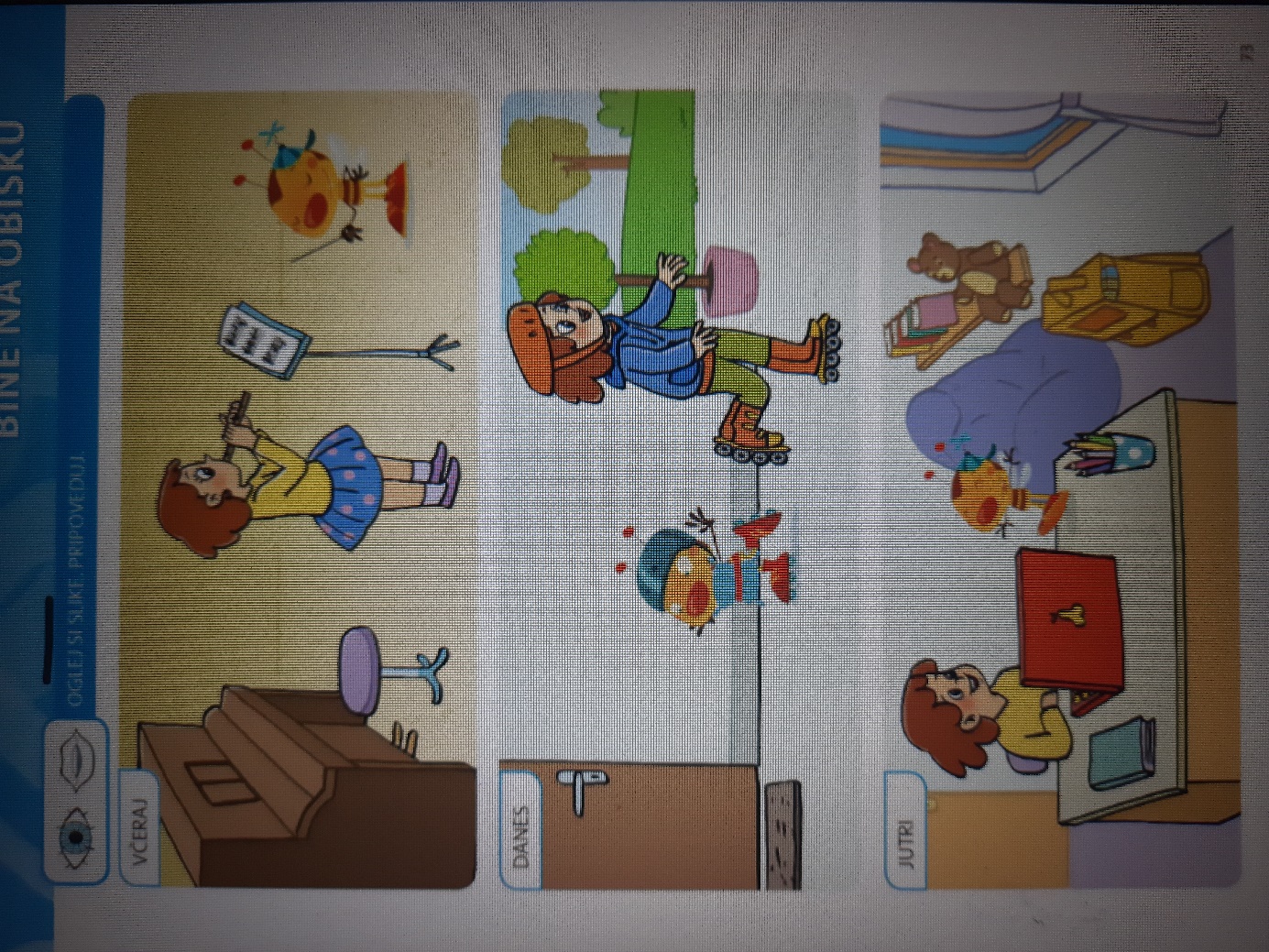 PRVA SLIKA USTNO ODGOVORIMODRUGA SLIKA									USTNO ODGOVORIMO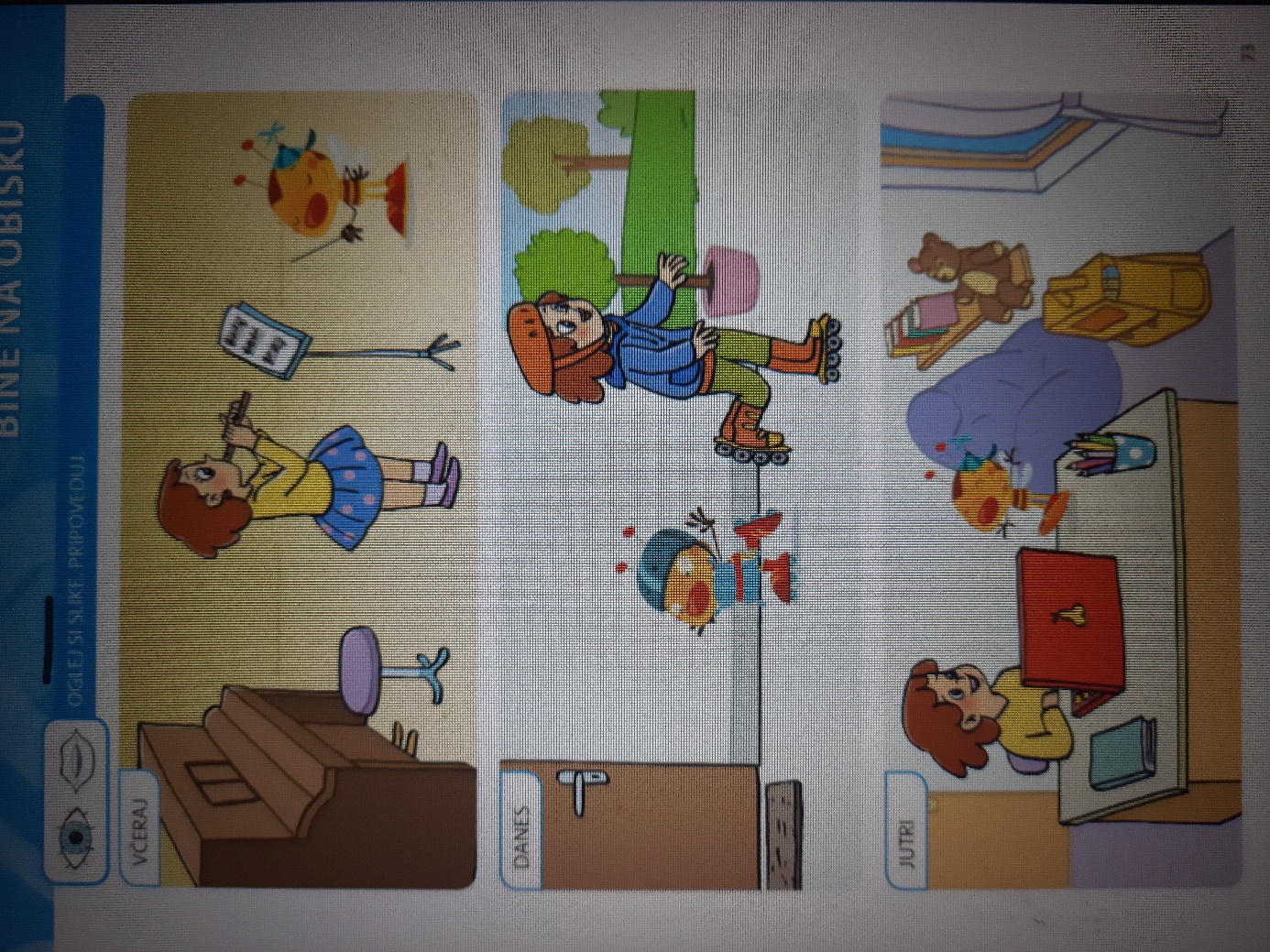 TRETJA SLIKA									USTNO ODGOVORIMOZA VAJO PA SI SAM IZMISLI ŠE TRI POVEDI TAKO, DA BOŠ UPORABIL BESEDE VČERAJ, DANES IN JUTRI.POVEDI SI TUDI ZAPOMNI, SAJ JIH NAMA BOŠ ZAUPAL NA VIDEO SREČANJU.MAT: SEŠTEVAM  VČERAJ SI SPOZNAL/A SVOJ PRVI MATEMATIČNI RAČUN.  SE ŠE SPOMNIŠ? POGLEJ SLIKO IN SI OSVEŽI SPOMIN. 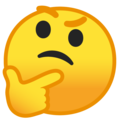  PRIPRAVI SI 10 KOCK, 5 RDEČIH IN 5 MODRIH (ČE TI BARVI NIMAŠ, SI LAHKO IZBEREŠ TUDI DRUGI), KARTONČKE S ŠTEVILI IN ZNAKOMA + IN =, KARO ZVEZEK, BARVICE IN SVINČNIK.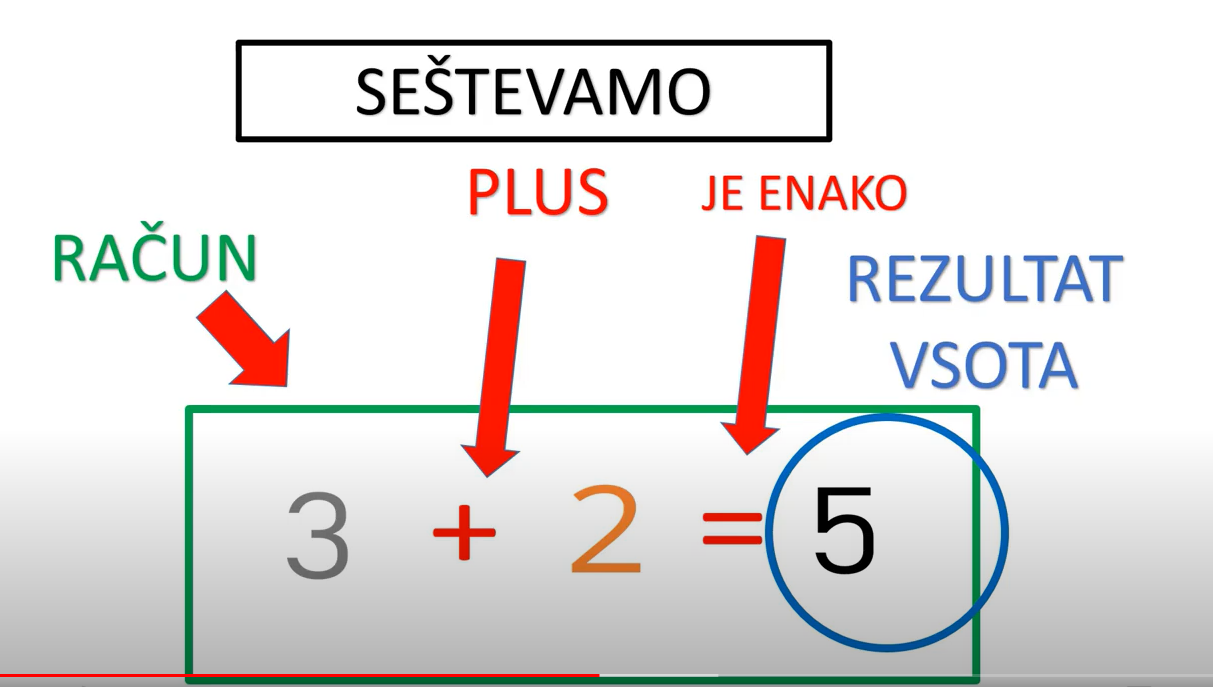 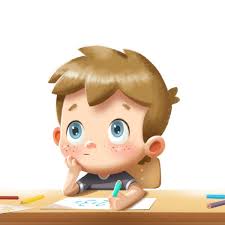 NAVODILA ZA STARŠE:NA MIZO PRED OTROKA, NA NJEGOVO LEVO POSTAVITE  2 RDEČI KOCKI, NA DESNO 3 MODRE. OTROK KOCKE PREŠTEJE, SPODAJ S KARTONČKI NASTAVI RAČUN IN GA IZRAČUNA. OPOZORITE GA, DA ŠTEJE, NASTAVLJA IN BERE VEDNO OD LEVE PROTI DESNI.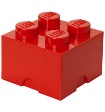 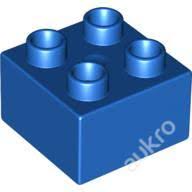                    2  + 3 = 5KO RAČUN NASTAVI IN IZRAČUNA, NAREDI ŠE V KARO ZVEZEK. GLEJTE  SLIKO.NASLOV MU LAHKO NAPIŠETE NA LIST IN GA OTROK PRESLIKA, LAHKO PA MU GA NAPIŠETE TUDI VI. NATO DVA KVADRATKA POBARVA RDEČE IN TRI KVADRATKE MODRE. POD POBARVANE KVADRATKE NATO S SVINČNIKOM NAPIŠE RAČUN (NASLOV IN ZNAKA STA RDEČE BARVE).POSTOPEK S KOCKAMI IN ZAPISOM V ZVEZKE PONOVITE ŠE ZA NASLEDNJE TRI RAČUNE.4 + 1 =                            2 + 2 =                           1 + 3 = LEPO BARVAJ, TER NATANČNO IN PRAVILNO PIŠI ŠTEVILA. PAZI, MED POBARVANIMI KVADRATKI IN RAČUNI JE PRESLEDEK ENA VRSTA KVADRATKOV, MED NOVIM RAČUNOM PA DVE VRSTI.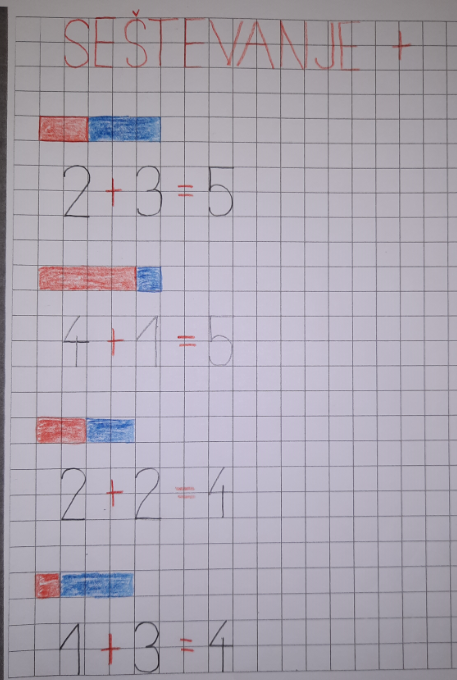                    ZAPIS V ZVEZEK    STRAN V ZVEZKU SLIKAJTE IN POŠLJITE UČITELJICI.  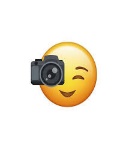 S KOCKAMI IN KARTONČKI LAHKO SESTAVITE ŠE KAKŠEN RAČUN IN GA IZRAČUNAJTE.ŠTEJEŠ IN SEŠTEVAŠ PA LAHKO TUDI NA SPODNJI POVEZAVI (LE DO SVEČK).SPO:  KAJ  SMEM IN KAJ MORAM?NAJPREJ USTNO ODGOVORI NA NASLEDNJA VPRAŠANJA: ALI MORAŠ HODITI V ŠOLO?MORAŠ ZVEČER ITI SPAT?ALI SMEŠ DOMA LIKATI?ALI SMEŠ METATI SMETI MIMO KOŠA? ALI SMEŠ NAGAJATI STARŠEM? ALI SMEŠ POMAGATI STARŠEM?SMEŠ POČISISTITI SVOJO SOBO?OB NASLEDNJEM FILMČKU se boš naučil, kaj SMEŠ IN KAJ MORAŠ. https://www.youtube.com/watch?v=VNca8DHlP2g&feature=youtu.be&fbclid=IwAR3GhocJtdNXOvashfS2q8T8bgwSNR8qKCkuDwWaY89lqstPLGDQBk5qj8Av brezčrtni zvezek ČEZ POLOVICO LISTA NARIŠI NAVPIČNO ČRTO. nA ENO POLOVICO preslikaj: moram na drugo pa smemnariši v zvezek 4 primere. ustno se s starši pogovorite o tem,  česa ne smeš početi. FOTOGRAFIRAJ  STRAN IZ BREZČRTNEGA ZVEZKA. FOTOGRAFIJO  POŠLJI UČITELJICAMA. 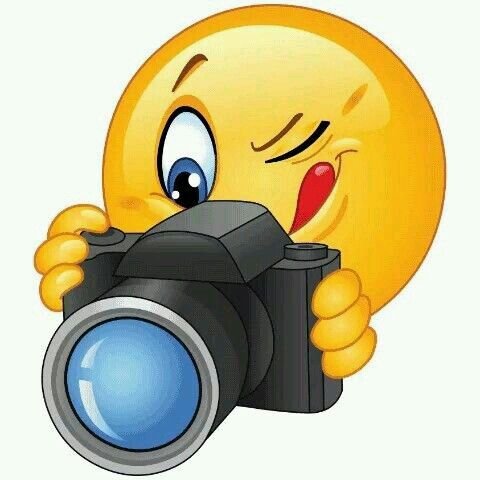 ŠPO: WC PAPIR   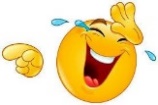 DANES BO PRI URI ŠPORTA NAŠ GLAVNI PRIPOMOČEK WC PAPIR. VERJAMEM, DA GA IMAMO VSI DOMA.POIŠČI GA, KLIKNI NA POVEZAVO HTTPS://WWW.YOUTUBE.COM/WATCH?V=HNFB19NOZDS IN POSKUŠAJ OPRAVITI VSAJ KAKŠNO NALOGO IZ POSNETKA. RES JE LAHKO ZABAVNO.  PRIDRUŽI SE TI LAHKO TUDI KDO IZ DRUŽINE.ŠE PREDEN ZAČNEŠ, NAREDITI NEKAJ VAJ ZA OGREVANJE.POSKRBI ZA SVOJO VARNOST, V SOBI ODMAKNI VSE NEVARNE PREDMETE. TUKAJ BOŠ POTREBOVAL POMOČ STARŠEV!NE POZABI NA GIBANJE NA SVEŽEM ZRAKU.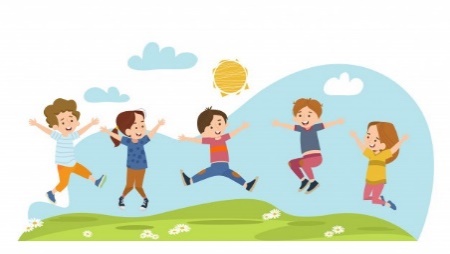 